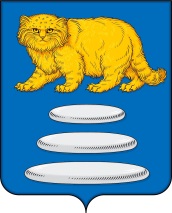 СОВЕТ МУНИЦИПАЛЬНОГО РАЙОНА«СРЕТЕНСКИЙ РАЙОН» ЗАБАЙКАЛЬСКОГО КРАЯРЕШЕНИЕ08 сентября 2023 года                                                                    № 18 -РНП                                                          г. СретенскО передаче части полномочий в области дорожной деятельности в отношении автомобильных дорог местного значения в границах населённых пунктов поселения и обеспечение безопасности дорожного движения на них,  а также осуществление иных полномочий в области использования автомобильных дорог и осуществления дорожной деятельности в соответствии с законодательством Российской Федерации администрации сельского поселения «Фирсовское»          В соответствии с частью 4 статьи 15 Федерального закона  от 06 октября 2003 года № 131-ФЗ «Об общих принципах организации местного самоуправления в Российской Федерации», Бюджетным кодексом Российской Федерации и Уставом муниципального района «Сретенский район» Совет муниципального района «Сретенский район» решил:           1.  Муниципальному району «Сретенский район» Забайкальского края передать   сельскому поселению «Фирсовское» муниципального района «Сретенский район» Забайкальского края часть полномочий в области дорожной деятельности в отношении автомобильных дорог местного значения в границах населенных пунктов поселения и обеспечение безопасности дорожного движения на них, а также осуществление иных полномочий в области использования автомобильных дорог и осуществления дорожной деятельности в соответствии с законодательством Российской Федерации; 2.  Муниципальному района «Сретенский район» Забайкальского края заключить с  сельским поселением «Фирсовское» муниципального района «Сретенский район» Забайкальского края соглашение о передаче части полномочий в области дорожной деятельности в отношении автомобильных дорог местного значения в границах населенных пунктов поселения и обеспечение безопасности дорожного движения на них, а также осуществление иных полномочий в области использования автомобильных дорог и осуществления дорожной деятельности в соответствии с законодательством Российской Федерации, а конкретно на летнее содержание автомобильных дорог  на сумму 450000 (четыреста пятьдесят тысяч) рублей 00 копеек. 3. Настоящее решение вступает в силу после его официального опубликования (обнародования) в порядке, установленном Уставом муниципального района «Сретенский район»           4. Контроль за исполнением настоящего решения возложить на заместителя главы муниципального района «Сретенский район» по вопросам территориального развития, начальника Управления территориального развития Администрации муниципального района «Сретенский район».  Председатель Совета  муниципального района «Сретенский район»                                                          В.В. Верхотуров  Глава муниципального района    «Сретенский район»                                                                А.С. ЗакурдаевИсп.: Саблина М.Н.Тел. 8 (30246) 2-13-47СОГЛАШЕНИЕ №между муниципальным районом «Сретенский район» и органом местного самоуправления сельского поселения «Фирсовское» о передаче части полномочий в 2023 годуг. Сретенск                                                                                     «___» ___________ 2023 годаАдминистрация муниципального района «Сретенский район», именуемая в дальнейшем Сторона 1, в лице Главы муниципального района «Сретенский район» Закурдаева Алексея Сергеевича, действующего на основании Устава муниципального района «Сретенский район», с одной стороны, и сельское поселение «Фирсовское», именуемое  в дальнейшем Сторона 2, в лице Главы администрации Гусевского Олега Михайловича, действующей на основании Устава сельского поселения «Фирсовское», с другой стороны, руководствуясь частью 1 статьи 86 БК РФ, частью 4 статьи 15 Федерального закона  от  6  октября  2003   г.   №  131-ФЗ   «Об   общих  принципах  организации  местного самоуправления  в  Российской   Федерации»,  Уставом муниципального  района «Сретенский район», Решением Совета МР «Сретенский район» № 8 –РНП от 21.12.2005 г. «Об утверждении порядка заключения соглашений органами местного самоуправления МР «Сретенский район» о передаче осуществления части своих полномочий городским и сельским поселениям»,  Уставом   муниципального образования «Фирсовское», решением Совета сельского поселения «Фирсовское» от «______» сентября  2023 г.  №  _____ , заключили настоящее Соглашение о нижеследующем:1. Предмет Соглашения	1.1.   Настоящее  Соглашение  закрепляет  передачу  Стороной 1 осуществления части полномочий указанных в п. 1.2. настоящего соглашения Стороне 2 за счет межбюджетных трансфертов, предоставляемых из бюджета муниципального района «Сретенский район» в бюджет сельского поселения «Фирсовское» для финансового обеспечения осуществления передаваемых полномочий.1.2. Сторона 1 передает, а Сторона 2 принимает следующие полномочия:1.2.1.  дорожная деятельность в отношении автомобильных дорог местного значения в границах населенных пунктов сельского поселения «Фирсовское» и обеспечение безопасности дорожного движения на них, включая создание и обеспечение функ  за сохранностью автомобильных дорог местного значения в границах населенных пунктов сельского поселения «Фирсовское», а также осуществление иных полномочий в области использования автомобильных дорог и осуществления дорожной деятельности в соответствии с законодательством Российской Федерации. 2. Порядок определения ежегодного объема межбюджетных трансфертов2.1.  Сумма межбюджетных трансфертов, передаваемых Стороной 1 на  реализацию  полномочий,  указанных в пункте 1.2 настоящего Соглашения на 2023 г. составляет  450 000 (четыреста пятьдесят  тысяч) рублей 47 копеек. -  на летнее содержание автомобильных  дорог сельского поселения «Фирсовское» 2.2. Объем межбюджетных трансфертов, необходимых для осуществления передаваемых полномочий определяется на основании Приложения № 1 Локальный сметный расчет (расчет определения объёма межбюджетных трансфертов, необходимых для осуществления передаваемых полномочий).2.3. Формирование, перечисление и учет межбюджетных трансфертов, предоставляемых  из бюджета муниципального района  бюджету сельского поселения «Фирсовское» на  реализацию  полномочий,  указанных в пункте 1.2. настоящего Соглашения, осуществляется в соответствии с  бюджетным законодательством Российской Федерации.2.4. Неиспользованные в установленный срок денежные средства, передаваемые в бюджет поселения в виде межбюджетных трансфертов на исполнение полномочий в соответствии с настоящим Соглашением, подлежат возврату в бюджет муниципального района.	3. Права и обязанности Сторон3.1. Сторона 1: 3.1.1. перечисляет Стороне 2 финансовые средства в виде межбюджетных трансфертов, предназначенных для исполнения переданных по настоящему Соглашению полномочий;3.1.2 осуществляет контроль за исполнением Стороной 2 переданных ей полномочий, а также за целевым использованием финансовых средств, предоставленных на эти цели;3.1.3. взыскивает в установленном порядке использованные не по целевому назначению средства, предоставленные на осуществление полномочий;3.2. Сторона 2: 3.2.1. осуществляет переданные Стороной 1 полномочия в соответствии с действующим законодательством в пределах выделенных на эти цели финансовых средств;3.2.2. распоряжается переданными Стороной 1 финансовыми средствами по целевому назначению;3.2.3. рассматривает представленные Стороной 1 предписания об устранении выявленных нарушений по реализации переданных полномочий, не позднее чем в 10-дневный срок, принимает меры по устранению нарушений и сообщает об этом Стороне 1.3.2.4. Ежеквартально,  не  позднее  15  числа,  следующего за отчетным  периодом,  представляет  Стороне 1  отчет  об использовании   финансовых   средств   для  исполнения  переданных  по настоящему Соглашению полномочий.                                               4. Ответственность сторон4.1. За неисполнение или ненадлежащее исполнение условий настоящего Соглашения Стороны несут ответственность, предусмотренную действующим законодательством Российской Федерации.                            5. Основания и порядок прекращения Соглашения5.1. Действие настоящего Соглашения может быть прекращено досрочно:5.1.1. по соглашению Сторон;5.1.2. в одностороннем порядке без обращения в суд в случае:- изменение действующего законодательства Российской Федерации и (или) законодательства Забайкальского края, в связи, с чем исполнение переданных полномочий становится невозможным;- неисполнение или ненадлежащее исполнение одной из сторон своих обязательств в соответствии с настоящим Соглашением.5.2. Уведомление   о   расторжении   настоящего   Соглашения  в одностороннем  порядке  направляется  второй  стороне  не менее чем за 3 месяца в письменном виде. 5.3. При прекращении действия Соглашения Сторона 2 возвращает Стороне 1 неиспользованные финансовые средства в течение 1 месяца.6. Заключительные условия               6.1. Настоящее Соглашение вступает в силу с «____» _______________ 2023 г.	6.2. Срок действия настоящего Соглашения устанавливается до «15» декабря 2023 г.	6.3. Все изменения и дополнения к настоящему Соглашению оформляются дополнительными соглашениями в письменной форме и подписываются уполномоченными на то представителями обеих Сторон.	6.4. По вопросам, не урегулированным настоящим Соглашением, Стороны руководствуются действующим законодательством.	6.5. Настоящее Соглашение составлено в 3 экземплярах, имеющих равную юридическую силу, для каждой из Сторон.                                               7. Реквизиты и подписи СторонПриложение к  Решению Совета муниципального района « Сретенский район»  № 18-РНП от 08.09.2023 г.Сторона 1Сторона 2 Администрации муниципального района «Сретенский район» Адрес: Забайкальский край, Сретенскийрайон, г. Сретенск, ул. Кочеткова, 6Банковские реквизиты:ИНН 7519000157  КПП 751901001БАНК: ОТДЕЛЕНИЕ ЧИТА БАНКА РОССИИ//УФК по Забайкальскому краю г.ЧитаЕдиный казначейский счет40102810945370000063р/счет 03231643766400009100 в отделенииЧита, БИК 017601329, ОКТМО 76640101л/с 03913012880 Глава  Администрации муниципального района «Сретенский район»Администрации Сельского поселения         «Фирсовское»Адрес: Забайкальский край, СретенскийРайон, с. Фирсово 1-е, ул. Лесная,17Банковские реквизиты:БИК 017601329БАНК: ОТДЕЛЕНИЕ ЧИТА БАНКА РОССИИ//УФК по Забайкальскому краю г.Читар/с 03100643000000019100Единый казначейский счет40102810945370000063ИНН 7519003609, КПП 751901001ОГРН 1057513016550, ОКТМО 76640445Глава Администрации Сельского поселения «Фирсовское»_______________________ Закурдаев А.С. ____________________ Гусевский О.М.